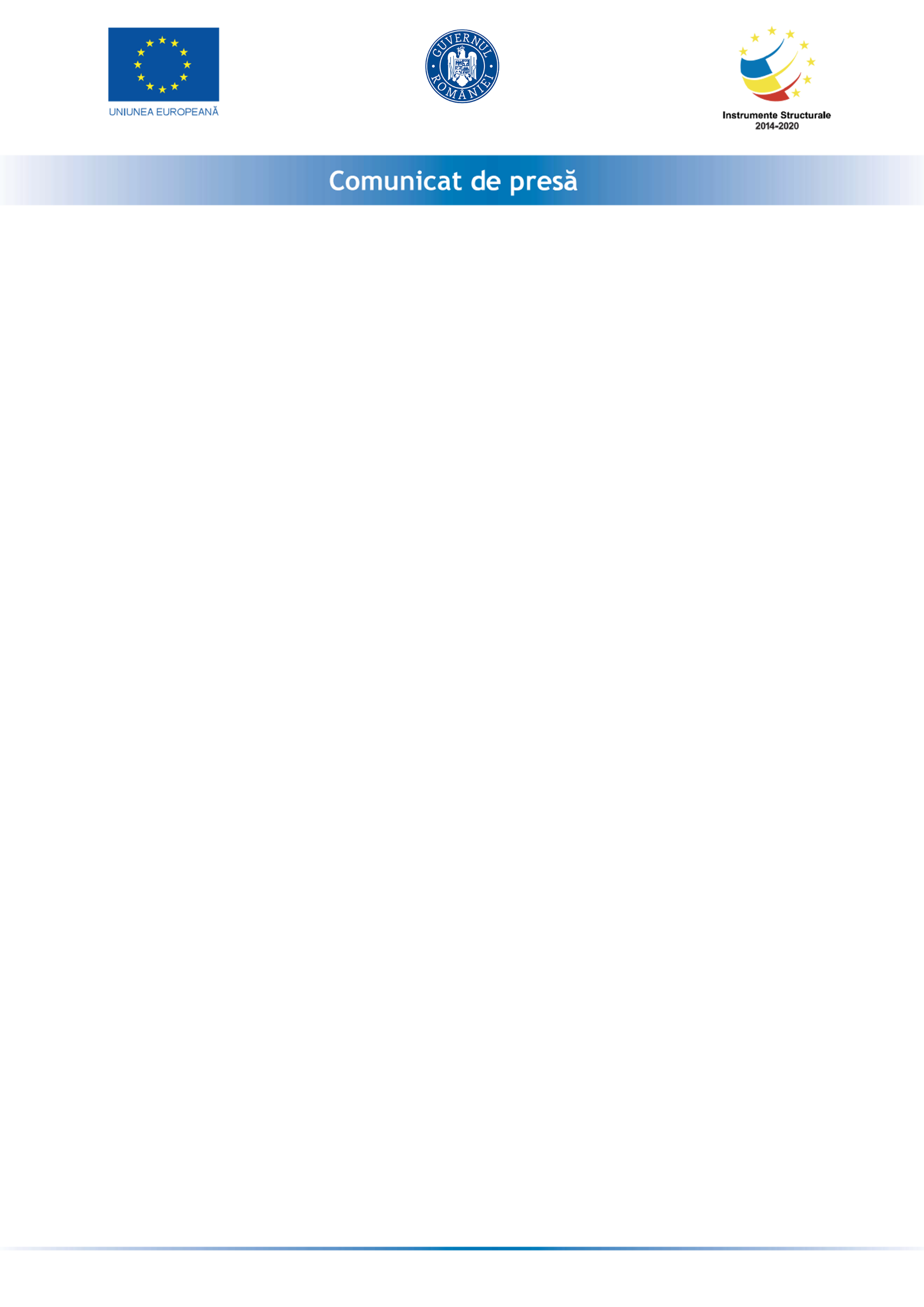 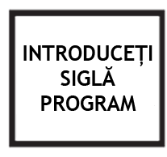 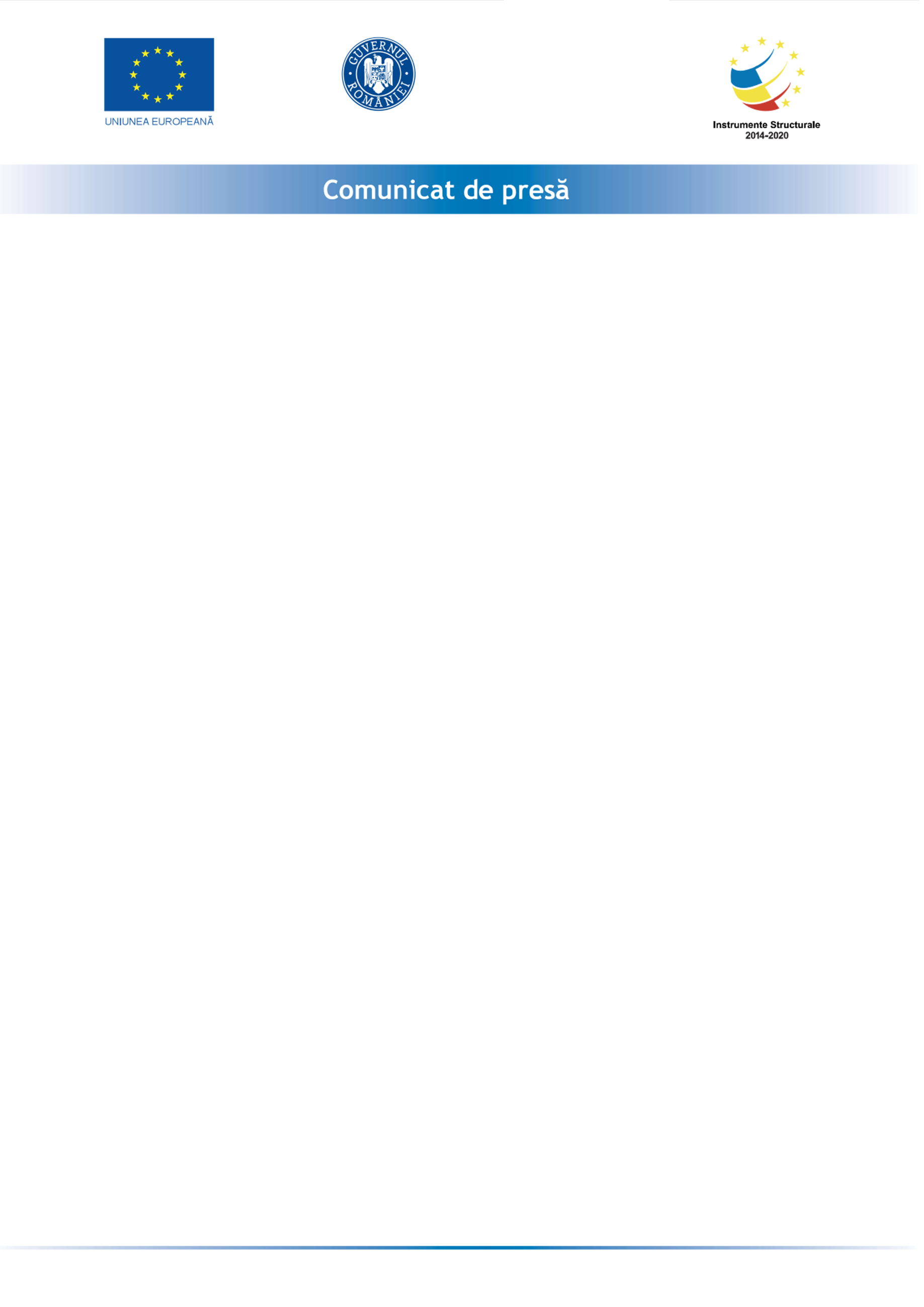 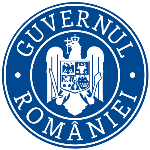 THI BEST SOLUTIONS SRL,anunta lansarea proiectului cu titlul ” Grant Capital de lucru” proiect  nr RUE 8890  înscris în cadrul Măsurii ”Granturi pentru capital de lucru”, instituită prin OUG nr 130/2020.Proiectul se derulează pe o perioada de maxim 12 luni, începând cu data semnării contractului de finanțare cu Ministerul Economiei, Energiei si Mediului de Afaceri/ AIMMAIPE , respectiv 29.04.2021.Obiectivul proiectului îl reprezintă sprijinirea financiara a activitatii societatii THI BEST SOLUTIONS SRL, in contextul crizei provocate de COVID-19.Proiectul are printre principalele rezultate, următoarele: -menținerea activității pe o perioada de minim 6 luni,-menținerea numărului locurilor de munca față de data depunerii cererii, pe o perioadă de minimum 6 luni, la data acordării granturilor.Valoarea proiectului este de 113.863,9725 lei (valoarea totala) din care: 99.012,15 lei grant si 14.851,8225 lei cofinanțare.Proiect cofinanțat din Fondul  prin Programul Persoană de contact: ADMINISTRATORNume, prenume: COMAN IOANA Email: ioanacoman47@gmail.comTelefon: 0725636158